Willkommen zurück!!Deutsch 3 covers the following topics: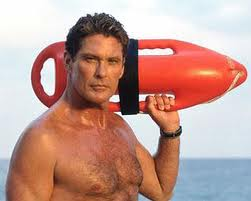 hobbies and workcampingtalking about the pastgiving commandscomparing adjectivestravelClassroom Expectations:Be preparedBe respectfulBe reasonableBE READY TO SPEAK LOTS OF DEUTSCH!  This is part of your grade!Ask for permission before using your phone/laptopdie Noten:Homework will be taken within a reasonable time if late for ½ credit.  Any work handed in that is illegible, not thoughtful, or simply not up to my expectations will be given back to you to redo for credit.Projects lose one grade per day late.When absent, you are expected to visit my Schoology page to see what we did in class,My email: eparenteau@shorian.orgI understand Frau Parenteau’s Deutsch 3 Syllabus and agree to comply with it throughout the year.  Unterschrift_________________________________________ Datum____________________